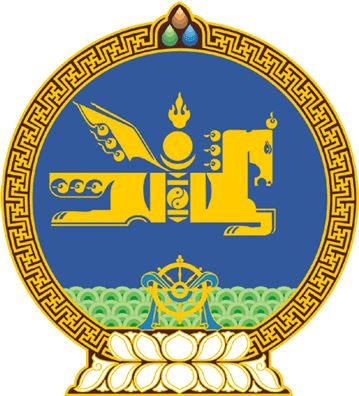 МОНГОЛ УЛСЫН ИХ ХУРЛЫНТОГТООЛ2020 оны 10 сарын 08 өдөр     		            Дугаар 29                     Төрийн ордон, Улаанбаатар хот Эрүүл мэндийн даатгалын үндэсний  зөвлөлийн зарим гишүүнийг  чөлөөлөх, томилох тухайМонгол Улсын Их Хурлын чуулганы хуралдааны дэгийн тухай хуулийн 108 дугаар зүйлийн 108.2 дахь хэсэг, Эрүүл мэндийн даатгалын тухай хуулийн 141 дүгээр зүйлийн 141.2.1 дэх заалт, 141.3 дахь хэсгийг үндэслэн Монгол Улсын Их Хурлаас ТОГТООХ нь:	1.Содномын Чинзориг, Даваажанцангийн Сарангэрэл нарыг Засгийн газрыг төлөөлсөн Эрүүл мэндийн даатгалын үндэсний зөвлөлийн гишүүнээс тус тус чөлөөлсүгэй.	2.Монгол Улсын Засгийн газрын гишүүн, Хөдөлмөр, нийгмийн хамгааллын сайд Аюушийн Ариунзаяа, Эрүүл мэндийн сайд Тогтмолын Мөнхсайхан нарыг Засгийн газрыг төлөөлсөн Эрүүл мэндийн даатгалын үндэсний зөвлөлийн гишүүнээр тус тус томилсугай.	3.Эрүүл мэндийн даатгалын үндэсний зөвлөлийн даргаар Монгол Улсын Засгийн газрын гишүүн, Эрүүл мэндийн сайд Тогтмолын Мөнхсайханыг томилсугай.		МОНГОЛ УЛСЫН 		ИХ ХУРЛЫН ДЭД ДАРГА				    Т.АЮУРСАЙХАН